NOME DO ESTUDANTETÍTULO DO TRABALHOLocalAnoNOME DO ESTUDANTETÍTULO DO TRABALHOOrientador: Prof. Dr. Xxxxx xxxxxxxxxx  Linha: nome da linhaDissertação apresentada ao Programa de Pós-Graduação stricto sensu em Ensino (PPGEn), nível mestrado do Instituto Federal de Educação, Ciências e Tecnologia de Mato Grosso em associação ampla com a Universidade de Cuiabá, como requisito parcial para obtenção do título de Mestre em Ensino.LocalAnoCatalogado por: (Nome do Bibliotecário e Registro no CRB)Solicitar na biblioteca do campusINSERIR A ATA DE APROVAÇÃO DA BANCA DE DEFESADedicatória - Elemento opcional colocado após a folha de aprovação. Deve aparecer alinhada, no canto inferior direito. Não pode ultrapassar o limite deuma página.AGRADECIMENTOSElemento opcional colocado após a dedicatória. O título deve aparecer na primeira linha, centralizado. Não pode ultrapassar o limite de uma página.Epígrafe(não é obrigatório escrever a palavra epígrafe)A epígrafe é um pequeno texto, escrito em prosa ou em verso, em que são colocadas citações ou pensamentos que fazem sentido para o trabalho. Trata-se de um elemento opcional nos trabalhos acadêmicos. Fonte em tamanho 10 (Arial) ou 12 (Times New Roman); Espaço entre linhas de 1,5 cm; Alinhamento justificado com 7,5 cm de recuo da margem esquerda; Nome do autor entre parênteses e alinhado à direita; Se a educação sozinha não transforma a sociedade, sem ela tampouco a sociedade muda.Paulo FreireSOBRENOME, Nome. Título da Dissertação. Ano. Dissertação (Mestrado) Programa de Pós-Graduação e Ensino (PPGEn). Instituto Federal de Educação, Ciência e Tecnologia de Mato Grosso (IFMT) em associação com a Universidade de Cuiabá (UNIC), Cuiabá.RESUMODeve-se ressaltar de forma clara e sintética a natureza e o objetivo da pesquisa, o método que foi empregado, as principais bases teóricas que sustentam o estudo, os resultados e as conclusões mais importantes, seu valor e originalidade.  O resumo deve conter apenas um parágrafo com no mínimo 150 e no máximo 500 palavras. O parágrafo deve ser justificado à esquerda e à direita e com espaçamento simples entre linhas.Palavras-Chave: mínimo três, máximo cinco, separadas por ponto final e iniciadas com letra maiúscula.SOBRENOME, Nome Nome. Título da Dissertação (em inglês). Ano. Dissertação (Mestrado) Programa de Pós-Graduação e Ensino (PPGEn). Instituto Federal de Educação, Ciência e Tecnologia de Mato Grosso (IFMT) em associação com a Universidade de Cuiabá (UNIC), Cuiabá.ABSTRACTÉ a versão do resumo em língua estrangeira (inglês).Keywords: as mesmas palavras-chaves em língua estrangeira (inglês).LISTA DE FIGURASFigura 1 - Organização de um trabalho acadêmico com os elementos pré-textuais, textuais e pós textuais	17Obs. Somente deve aparecer em trabalhos com número de figuras (desenhos, esquemas, fluxogramas, fotografias, gráficos, mapas, plantas ou quadros) igual ou superior a cinco. Quando esse número for inferior a cinco, a lista de ilustrações é opcional.LISTA DE TABELAS Tabela 1 – Formatação do texto	18Somente deve aparecer em trabalhos com cinco ou mais tabelas (quando inferior a cinco é opcional).LISTA DE ABREVIATURAS E SIGLASABNT – Associação Brasileira de Normas TécnicasIBGE – Instituto Brasileiro de Geografia e EstatísticaIFMT – Instituto Federal de Educação, Ciência e Tecnologia de Mato GrossoMEC – Ministério da EducaçãoConsiste na relação alfabética das abreviaturas e siglas utilizadas no texto, seguidas das palavras ou expressõescorrespondentes grafadas por extenso. Somente deve aparecer no trabalho se tiver um número de siglas igual ou superior a cinco (quando inferior a cinco é opcional).LISTA DE SÍMBOLOSΩ - OhmO (n) – ordem de um algoritmoElemento opcional. Elaborada de acordo com a ordem que aparece no texto.SUMÁRIOINTRODUÇÃOApresentar a descrição do tema da pesquisa, justificativa, origem e sua importância. Pode iniciar com o lado pessoal (meia página no máximo) e deve colocar o lado profissional (participação em grupos de pesquisa, redes, etc).Apresentar estudos que fizeram algo igual ou similar com o que você está fazendo para distinguir o seu do que já foi produzido antes. Obrigatório apresentar a pergunta norteadora da pesquisa. Inserir o objetivo geral ... Os objetivos específicos são... Ao final da introdução inserir uma breve descrição dos capítulos da dissertação1 Fundamentação Teórica1º Parágrafo: Síntese do referencial teórico, explicar resumidamente quais conceitos/fundamentos teóricos você precisa para analisar os dados lá no Capítulo de Resultados. Exemplo: "A pesquisa será desenvolvida na perspectiva histórico-cultural e utilizará conceitos de operação historiográfica (Certeau, 1982), apropriação (Chartier, 1990), disciplina escolar (Chervel, 1990), cultura escolar (Julia, 2001) e documento/monumento (Le Goff, 2003; Nóvoa, 1993; Valente, 1999; 2011)".  Em seguida, descreva tais conceitos/fundamentos em detalhes nas seções a seguir. Criar quantas seções forem necessárias. Cada seção criada abaixo deve estar associada com uma ideia/conceito central do seu título/problema.Quando a fonte possuir 4 autores ou mais pode ser indicado o primeiro autor seguido pela expressão et al. No entanto, nas referências escrever todos os autores.Fundamento 1Fundamento 22 encaminhamento metodológicoNa redação científica é importante esclarecer os leitores sobre a caracterização da pesquisa, o contexto em que ocorreu, a obtenção e análise de dados. Os subtítulos apresentados nessa seção são sugestivos, podendo ter outras formas de organização do capítulo. Em casos excepcionais, de acordo com o(a) orientador(a) da pesquisa, poderá ser apresentada a metodologia na introdução.2.1 Caracterização da PesquisaInserir as informações que forem possíveis para caracterizar a tipologia de pesquisa quanto a: natureza, abordagem, procedimento, objetivo, relacionando o objeto de investigação com o(s) objetivo(s). Esclarecer, justificar e fundamentar o que for possível sobre sua pesquisa. 2.2 Contexto da PesquisaInserir informações básicas como: quando, onde, com quem (se pesquisa de campo ou empírica) com o quê (se pesquisa documental) Para pesquisa empírica. Esclarecer, justificar e fundamentar os seguintes itens sobre sua pesquisa (pelo menos um parágrafo para cada item):descrição do contexto da pesquisaetapas e critérios para escolha destes sujeitos (como foram selecionados? Tipo de amostragem?)perfil dos sujeitos que compõem o grupo investigado (Quem são?) sigilo, identificação e/ou codificação dos sujeitos.Cuidados éticos da pesquisa (CEP, TCLE, TALE, Carta de Anuência, etc.)Para pesquisa documental. Esclarecer, justificar e fundamentar os seguintes itens sobre sua pesquisa (pelo menos um parágrafo para cada item):a fonte de informações e o acesso ao material, o tipo de documento a ser analisado,o universo de documentos de interesse, os critérios de delimitação da amostra do material e o processo de seleção (utilizar esquemas/tabelas/quadros colaboram para a compreensão, ver exemplo a seguir),a descrição do corpus selecionado para análise (a amostra em si), 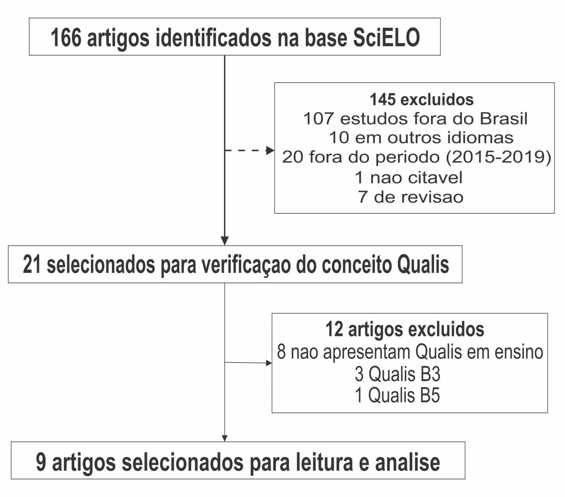 Fonte: Silva et al. (2019)2.3 Obtenção de DadosDescreva os procedimentos, os instrumentos e as etapas utilizados para obtenção das informações a serem analisadas (incluindo gravações, transcrições, reorganização dos dados em episódios, etc), definindo os conceitos utilizados (por exemplo, o que é ‘episódio’) e justificando teoricamente suas escolhas (por exemplo, ‘observação não participante de aula’).Esclarecer, justificar e fundamentar os seguintes itens sobre sua pesquisa (pelo menos um parágrafo para cada item):Técnica de coletaEtapas da coleta de dadosInstrumentos de coleta de dadosBase teórico-metodológicaCodificação dos dados2.4 Análise de DadosDescreva os procedimentos, parâmetros e teorias utilizados na análise, fundamentando teoricamente suas escolhas. Também apresente o modo como você codificou os dados. Esclarecer, justificar e fundamentar os seguintes itens sobre sua pesquisa (pelo menos um parágrafo para cada item):Técnica de análise de dadosEtapas da análise de dadosInstrumentos de análise de dadosCategorias de análise dos dadosCodificação dos dadosBase teórico-metodológica2.5 Síntese da MetodologiaDiagramas que sintetizam a metodologia ajudam ou um quadro metodológico ajuda a esclarecer a metodologia.Elemento opcional.3 resultados E DISCUSSÃOEstabeleça relações com a fundamentação teórica. Tenha sempre em mente a pergunta norteadora da pesquisa e os objetivos. Os resultados podem ser apresentados também em forma de tabelas, quadros, gráficos, diagramas, nuvens de palavras, esquemas e mapas conceituais, etc.Diálogos, entrevistas, conversas, exemplos de exercícios e outros instrumentos provenientes dos dados coletados podem seguir uma das três formas de apresentação:Fonte Times New Roman, tamanho 10, itálico, espaçamento entre linhas simples e com recuo de 1,25. Entre parênteses colocar a fonte, em letra 10. Exemplo:[...] foram os alunos que perceberam e fizeram eu perceber que eu estava passando por uma mudança, até na construção das avaliações, eles diziam - professor o senhor está diferente – os estudos e leituras na área de ensino já vinham fazendo uma transformação, porque você começa a ver com outros olhos a sala de aula (Professor 1).Utilizando a mesma formatação de citações diretas curtas (menos de 3 linhas) ou longas (mais de 3 linhas) de acordo com o tamanho do excerto. Exemplos de citação curta e longa a seguir:Em sua fala conta que “a ideia era discutir o curso, buscando recuperar a questão política, mas não deu certo e fui fazer outra coisa” (Professor 1).[...] foram os alunos que perceberam e fizeram eu perceber que eu estava passando por uma mudança, até na construção das avaliações, eles diziam - professor o senhor está diferente – os estudos e leituras na área de ensino já vinham fazendo uma transformação, porque você começa a ver com outros olhos a sala de aula (Professor 1).Apresentando o excerto dentro de um quadro:Os quadros apresentam informações descritivas, redigidas na forma de texto. Todo o conteúdo do quadro deve seguir a instrução: letra Times New Roman, tamanho 10, espaçamento simples, alinhamento centralizado. Sempre mencionar a fonte. Exemplo 1:Quadro 2 – Cursos da InstituiçãoFonte: Nome da fonte ou sobrenome do autor (ano, p.).Inserir a Tabela o mais próximo possível de sua chamada no corpo do texto.O conteúdo da tabela, bem como as fontes e notas, deve ser grafado em fonte Times New Roman, tamanho 10, espaçamento entre linhas simples, alinhamento centralizado.Tabela 1 – Distribuição do número de egressos por cursoFonte: elaborada pelo autor.As figuras devem estar centralizadas e apresentar Título e Fonte na parte inferior. Exemplo:Figura 1 - Localização dos Doutores Egressos da REAMEC por federação em 2010 e em 2017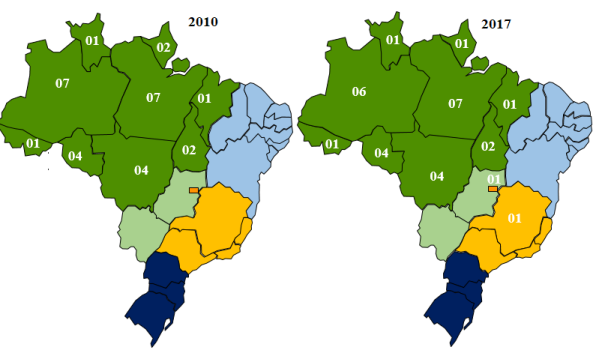 Fonte: elaborada pelo autor.CONSIDERAÇÕES FINAISRetome o objetivo/problema da pesquisa, reforce qual avanço os resultados do seu trabalho (descritos no cap. anterior) trouxeram para a ciência (por isso a importância dos Estudos antecedentes), suas possíveis consequências/implicações para a área, bem como, abordar as limitações do seu estudo e próximos estudos e linhas de trabalho. Os itens a serem contemplados aqui são pelo menos os seguintes (pelo menos um parágrafo para cada):Retomo objetivo/problema. "Neste trabalho fizemos..."Síntese das principais conclusões. "Avançamos no sentido de..."Novidade do seu trabalho. "Estes resultados trazem novos elementos para a compreensão..."A quem pode interessar seus resultados/conclusões ou novidade. "Considerando nossos achados, parece razoável que possa interessar a..."Possível aplicação. "Estes resultados podem ter as aplicações práticas...Limitações do trabalho. "Uma limitação deste trabalho..."Indicar a continuidade do trabalho. "Outros trabalhos são necessários para..."REFERÊNCIASObservação 1: Evitar utilizar “____.” nas referências. Como:______. NBR 14724: informação e documentação: trabalhos acadêmicos: apresentação. Rio de Janeiro, 2011.Observação 2: Não utilizar “____.” nas referências.Observação3: Não utilizar ibid, idem, ibidem ou qualquer semelhante para referenciar no texto.Observação 4: Não abreviar o nome dos autores, conforme os exemplos mais abaixo.Observação 5: Sempre que possível, colocar o link do DOI (conforme o exemplo mais abaixo) nas referências, precisando estarem ativos e prontos para clicar. Observação 6: Sobrenomes hierárquicos, como Junior e Neto, necessitam estar precedidos do sobrenome anterior. Ex.: Nas referências “SILVA NETO, Luis” e na citação (SILVA NETO, 2000) ou Silva Neto (2000).Livro:D'AMBRÓSIO, Ubiratan. Etnomatemática: elo entre as tradições e a modernidade. 5ª. ed. Belo Horizonte: Autêntica, 2015.Capítulo de Livro:SELVA, Ana Coelho Vieira. Discutindo o uso de materiais concretos na resolução de problemas de divisão. In: SCHLIEMANN, Analúcia; CARRAHER, David. A compreensão de conceitos aritméticos: ensino e pesquisa. Campinas: Papirus, 1998. p. 95-119.Artigo de Periódico:LOPES, Thiago Beirigo; FRIZON, Laila Cristina; SANTOS, Levi. Manoel dos. Out-of-class studies focus on solving problem as a preparation for OBMEP. Revista Prática Docente, v. 3, n. 1, p. 41-53, 2018. https://doi.org/10.23926/RPD.2526-2149.2018.v3.n1.p41-53.id180TURÍBIO, Solange Ramos Teixeira; SILVA, Adelmo Carvalho. A influência do livro didático na prática pedagógica do professor que ensina matemática. Revista Prática Docente, v. 2, n. 2, p. 158-178, 2017. Disponível em: http://periodicos.cfs.ifmt.edu.br/periodicos/index.php/rpd/article/view/73. Acesso em: 8 abr. 2020.SANTOS, Martielle Soledade Souza; NOUR, Alfredo Dib. Educação Financeira: aprendizagem de progressões geométricas aplicadas aos juros compostos na perspectiva da educação matemática crítica. Revista Prática Docente, v. 5, n. 1, p. 45-64, 2020.Trabalho publicado em Anais de Evento:AZEVEDO NETO, Leonardo Dourado de. Semeando nos Jogos Mankalas. In: Encontro Brasileiro de Estudantes de Pós-Graduação em Educação Matemática, 18, 2014, Recife. Anais... Recife: UFPE, 2014. p. 1-12. Disponível em: http://www.lematec.net.br/CDS/XVIIIEBRAPEM/PDFs/GD2/neto2.pdf. Acesso em: 10 maio 2017.Teses e Dissertações:JUCÁ, Rosineide De Sousa. Um estudo das competências e habilidades na resolução de problemas aritméticos aditivos e multiplicativos com os números decimais. 2014. 283 f. Belém: Tese (Doutorado em Educação em Ciências e Matemática) - Universidade Federal do Pará, Belém, 2014. Disponível em: https://sucupira.capes.gov.br/sucupira/public/consultas/coleta/trabalhoConclusao/viewTrabalhoConclusao.jsf?popup=true&id_trabalho=2224044. Acesso em: 10 set. 2017.Site:AUTOR. Nome da página. Nome do site, ano. Disponível em: [...]. Acesso em: [...].Exemplo.OBMEP. 13ª Olimpíada Brasileira de Matemática das Escolas Públicas. Olimpíada Brasileira de Matemática das Escolas Públicas (OBMEP), 2017. Disponível em: http://www.obmep.org.br. Acesso em: 01 mar. 2017.Legislação:BRASIL. Lei nº 10.406, de 10 de janeiro de 2002. Institui o Código Civil. Diário Oficial da União: seção 1, Brasília, DF, ano 139, n. 8, p. 1-74, 11 jan. 2002.BRASIL. Divisão Territorial Brasileira. IBGE. Brasília, DF, s.a. Disponível em: Acesso em: 03 mar. 2016.BRASIL. I Plano Nacional da Pós-Graduação. CAPES. Brasília, DF, 1975. Disponível em: . Acesso em: 08 jun. 2017ANEXOSAnexo é um conjunto de materiais ou documentos relacionados ao tema principal, mas que não são essenciais para a compreensão do texto principal. Os anexos geralmente consistem em informações complementares, como tabelas, gráficos, Parecer do CEP, imagens, formulários ou qualquer outro material que possa enriquecer o conteúdo do documento. Os anexos são numerados ou nomeados e são referenciados no texto principal do documento para indicar aos leitores onde podem encontrar informações adicionais relevantes.APÊNDICESApêndice é uma seção que contém informações suplementares diretamente relacionadas ao conteúdo principal do documento. Diferentemente dos anexos, os apêndices fornecem detalhes importantes que apoiam ou aprofundam o texto principal. Os apêndices podem incluir, por exemplo, o modelo de TCLE usado, o modelo de TALE, questionários, roteiros de entrevistas, dados de pesquisa, cálculos ou qualquer outro material que seja necessário para sustentar ou expandir o argumento principal do documento.Outras notas explicativasTipo de tamanho de letra∙ Para o texto sugere-se a fonte Times New Roman ou Arial ao longo do trabalho;∙ Utiliza- se o tamanho 12 para todo o texto. Utiliza-se o tamanho 10 para (citação longa com mais de três linhas, notas de rodapé, legenda de ilustração, tabela, quadro, gráfico). Em relação ao espaçamento Em relação ao espaçamento devem-se ser utilizados o espaçamento de 1,5 para o texto. Espaço simples para resumo, palavras-chave, abstract e keywords; citação direta longa (com mais de três linhas).  Paginação Contar a partir da folha de rosto, e a numeração só deve aparecer a partir da introdução.Título das seções O texto pode ser dividido em várias seções, no entanto, necessita de uma sequenciação lógica e ordenada ao conteúdo descrito.Numeração das seçõesSeções, segundo a norma, são as partes em que se divide o texto de um documento. Seção primária é a principal seção do texto de um documento. È chamada também de capítulo e recebe o número 1, ou 2, ou 3 etc. Se necessário, a seção primária pode ser subdividida em seção secundária (1.1 ou 2.1 ou 3.1), terciária (1.1.1 ou 2.1.1 ou 3.1.1), quaternária (1.1.1.1 ou 2.1.1.1 ou 3.1.1.1) e quinária (1.1.1.1.1 ou 2.1.1.1.1 ou 3.1.1.1.1). Indicativo de seção é o número ou grupo numérico que antecede cada seção. São empregados algarismos arábicos na numeração.Aspas, itálico e negritoQuanto ao uso das aspas Devem ser empregadas no início e no final de uma citação direta que exceda três linhas; E em termos conceituais. O uso do itálicoDeve ser utilizado em títulos de livros, periódicos, filmes, obras literárias, óperas, músicas, peças teatrais, esculturas, pinturas, entre outros citados ao longo do texto; O itálico deve ser usado também em nomenclatura científica, palavras e frases estrangeiras.O negrito pode ser usadoEm títulos de documentos (livros, periódicos, entre outros) na lista de referências. Tipos de citação A citação pode ser: a) direta; b) indireta; c) citação de citação.Citação direta:  Trata-se de uma transcrição literal de um texto ou de parte dele, conservando a grafia, a pontuação e o idioma original. É usada somente quando for absolutamente necessário transcrever as palavras de um autor. As citações diretas podem ser: a) curtas: com até três linhas; b) longas: com mais de três linhas.Citação curta A citação direta curta com até três linhas deve ser: a) transcrita entre aspas duplas para delimitar a citação; b) com o mesmo tipo e tamanho de letra utilizado no parágrafo do texto no qual está inserida; c) é obrigatório indicação da (s) página (s). Para apresentação desse tipo de citação, observar: a) em citação que apresenta ponto final no original encerrando a frase, as aspas finais são colocadas após o ponto final. Citação longa A citação direta longa com mais de três linhas, deve ser: a) transcrita em parágrafo distinto; b) com recuo de 4 cm da margem esquerda; c) sem aspas; d) com letras tamanho 10 e espaçamento simples; e) é obrigatório indicação da (s) página (s); f) com uma linha em branco separando a citação dos parágrafos anterior e posterior; g) o ponto final deve ser colocado após a citação e após a autoria.Citação indireta:  É o texto redigido pelo (a) autor (a) do trabalho com base em ideias de outro (s) autor (es) e/ou autora (s), devendo, contudo, reproduzir fielmente o sentido do texto original. A citação indireta pode aparecer sob a forma de paráfrase ou de condensação.Citação de citação: É a menção do trecho de uma obra ao qual não se teve acesso, mas do qual se tomou conhecimento apenas por citação em outro documento. Só deve ser usada na total impossibilidade de acesso ao documento original, como nos casos de documentos muito antigos ou com barreira linguística. Deve ser transcrita da seguinte maneira: sobrenome do autor do documento original, data, seguido da expressão citado por ou apud, sobrenome do (a) autor (a) da obra consultada, data. A obra consultada deve ser listada nas referências. Opcionalmente pode-se mencionar os dados do documento original em nota de rodapé..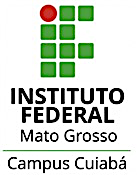 PROGRAMA DE PÓS-GRADUAÇÃO EM ENSINOAmpla associação entreInstituto Federal de Educação, Ciência e Tecnologia de Mato GrossoUniversidade de CuiabáPROGRAMA DE PÓS-GRADUAÇÃO EM ENSINOAmpla associação entreInstituto Federal de Educação, Ciência e Tecnologia de Mato GrossoUniversidade de CuiabáP 324f     Paula, João de.  Ficha catalográfica para trabalhos acadêmicos / João de Paula. - Florianopolis, 2019.                     120p.                      Monografia (pós-graduação) – Instituto Federal de Santa Catarina,                      Câmpus  Florianópolis, Curso de Mestrado Profissional em EPT                        (PROFEPT), Florianópolis, 2019.            Orientadora: Ana Silva           1. Ficha Catalográfica. 2. Método de Estudo. 3. Trabalhos Científicos. I. João de Paula. II. TítuloCDD 001.4[...] foram os alunos que perceberam e fizeram eu perceber que eu estava passando por uma mudança, até na construção das avaliações, eles diziam - professor o senhor está diferente – os estudos e leituras na área de ensino já vinham fazendo uma transformação, porque você começa a ver com outros olhos a sala de aula (Professor 1).CursosAno de inícioLicenciatura em Química2013Licenciatura em Matemática2016Licenciatura em Física2017CursoNúmero de egressosLicenciatura em Química85Licenciatura em Matemática47Licenciatura em Física19Total151